Bulletin d’adhésion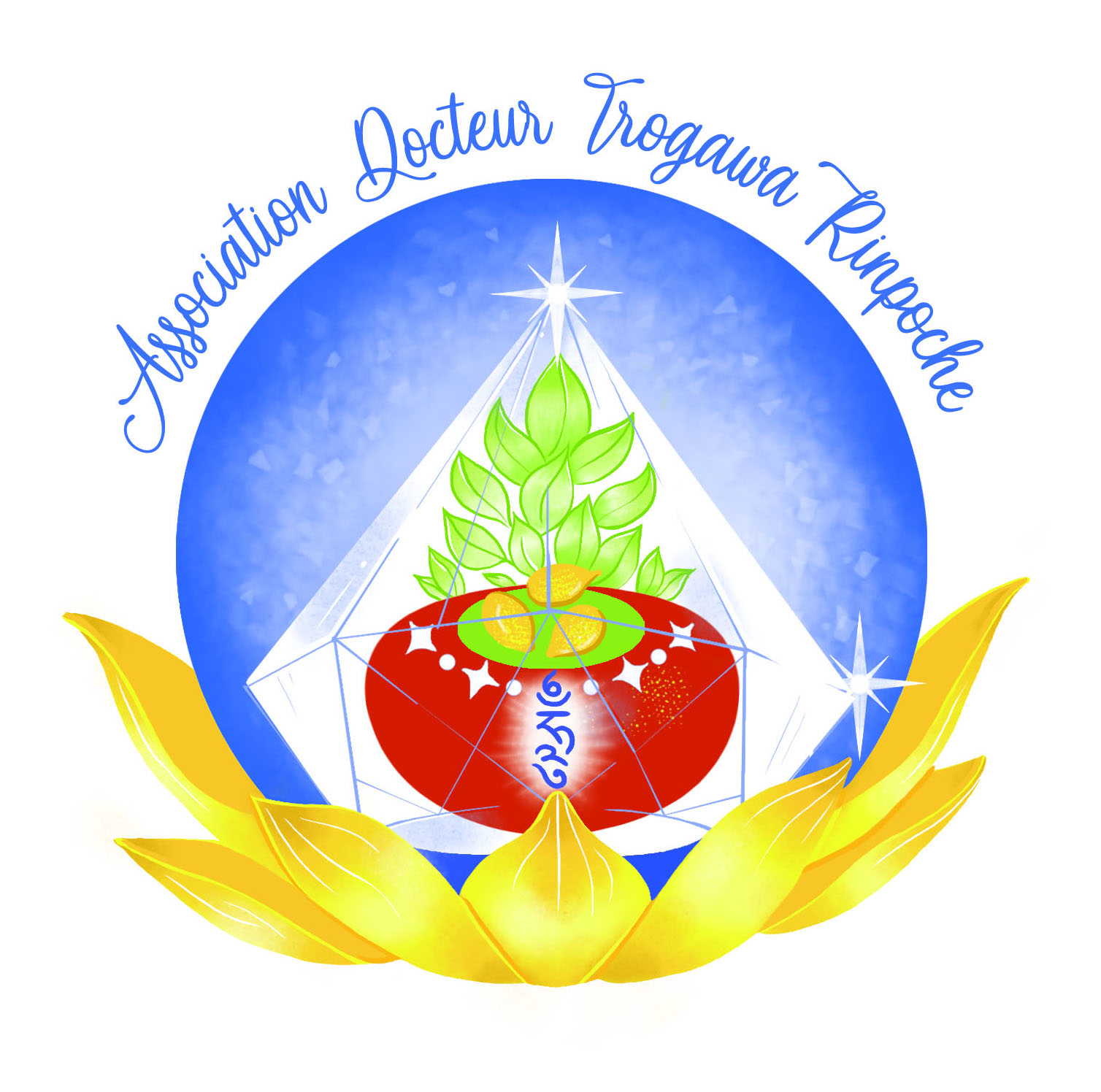 Nom :…………………………………………  Prénom :…………………...........Adresse :…………………………………………………………………………………………………….......................................................................Département :...................................................Tél :……………………………………………Mail :………………………………………………@………………………………………………………ADHESIONMembre Adhérent       35 euros /anMembre Donateur-Bienfaiteur  > 150 euros …………………………………Tous les membres adhérents et bienfaiteurs bénéficient pour une année d’un tarif remisé sur tous les stages et 5€ de remise par nuitées d’hébergement au Centre ArouraMode de paiement    Chèque  □            Espèce  □              Virement □Date :                                 Signature :Association du Dr. Trogawa Rinpoche - 05.56.25.41.521, Aux Mespléraux - 33690 Cours-Les-BainsMail : contact@docteur-trogawarinpoche.orgwww.docteur-trogawarinpoche.org